консультация для родителейЗачем нужны пальчиковые игры?Главная цель пальчиковых игр — развивать мелкую моторику рук.Это необходимо для развития речи, укрепления мышц кистей, чтобы ребенок мог крепко держать ручку и выработать хороший почерк. Также они помогают улучшать ловкость и подвижность ребенка, совершенствовать координацию движений и скорость реакции.У детей, с которыми регулярно занимаются пальчиковыми играми, лучше развиваются творческие способности, коммуникативные умения. Они более внимательны и эмоционально устойчивы, быстрее успокаиваются. Кроме того, пальчиковые игры являются отличным способом развеселить малыша, отвлечь его для смены вида деятельности.Проведение пальчиковой гимнастики основывается на желании ребенка подражать взрослым. Он внимательно следит за их движениями, старается копировать их речь. Многие стишки, которые нужно произносить во время игр, малыш легко заучивает наизусть, что способствует тренировке его памяти.Чтобы достичь перечисленных результатов, следует соблюдать главное правило обучающих занятий с маленькими детками — регулярность. Пальчиковую гимнастику для детей 3 - 4 лет необходимо выполнять ежедневно. Длительность занятий составляет около 5 минут. Следите, чтобы ребенок не отвлекались на другие действия, но помните, что нельзя принуждать их к выполнению упражнений. Это ведь игра! Поэтому она должна проходить в веселой непринужденной обстановке. 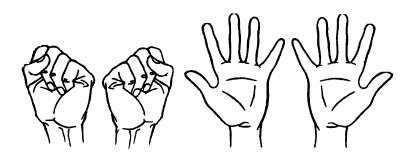 Пальчиковые игры.Моя семьяПеред началом игры пальцы зажаты в кулачки.Первый палец — папочка. (Поднять большие пальцы)Второй палец — мамочка. (Разогнуть указательные пальцы)Третий палец — дедушка. (Разогнуть средние пальцы)А четвертый — бабушка. (Разогнуть безымянные пальцы)А вот этот пальчик — я! (Выпрямить мизинцы)Это вся наша семья! (Хлопать в ладошки)Семья пальчиковВ ходе игры дети держат ладошки перед собой, повернув их внутренними сторонами друг к другу. Затем, в процессе рассказывания стихотворения, они должны соединять соответствующие пальцы.Пальчик, пальчик, где ты был?(Сжать пальцы в кулачок, поднимая вверх большие пальцы)С этим братом в лес ходил! (Соединить указательные пальцы)С этим братом суп варил! (Соединить средние пальцы)С этим братом кашку ел! (Соединить безымянные пальцы)С этим братом песню пел! (Соединить мизинцы)КулачкиДержать ладошки перед собой. После каждой строчки нужно загибать соответствующий палец.Этот палец небольшой.Этот палец неплохой.Этот палец длинный.Этот палец сильный.Этот палец, как толстякНу а вместе все — кулак!Пальчики спятНужно поставить левую ладошку перед собой. Правой рукой следует поочередно браться за пальцы левой руки. Пока дети проговаривают строчку соответствующий палец надо несколько раз сгибать и разгибать. В конце строки пальчик загибают и переходят к следующему. Хочет этот пальчик спать. (Загнуть мизинчик)И вот этот — прыг в кровать. (Загнуть безымянный)Этот палец прикорнул. (Загнуть средний)Этот сразу же заснул. (Загнуть указательный)Пальчик, тише, не зуди!Братьев ты не разбуди!Двигать большим пальцем и стишок проговаривать шепотом.Вот проснулись все, ура!В детский сад спешить пора!Сжимать и разжимать кулачки, стишок произносить радостно, с восклицанием.Затем нужно выполнить то же упражнение, поменяв руки.СчиталкаРуки нужно держать перед собой, пальцы зажаты в кулачки.1, 2, 3, 4, 5!На каждый счет поочередно разгибать пальцы, начиная с большого пальца.Пальцы вышли погулять.(Пошевелить всеми пальчиками одновременно)Этот пальчик нашел гриб. (Загнуть большой палец)Этот пальчик кормит рыб. (Загнуть указательный палец)Тот играл. (Загнуть средний палец)А этот пел. (Загнуть безымянный палец)А мизинчик лишь смотрел. (Загнуть мизинец)Фруктовые ладошкиПеред началом игры ладошки сжать в кулачки.Первый палец — апельсин.И у нас он не один.Поднять большие пальцы и ритмично двигать ими.Второй палец — слива.Сочная, красивая.Двигать безымянными пальцами.Третий палец — абрикос.На высокой ветке рос.Двигать средними пальцами.А четвертый — груша.Так и просит: «Скушай!»Двигать безымянными пальцами.Пятый палец — ананас.Угощение для нас.Двигать мизинцами.Корзинка овощейЛадошки держать перед собой или положить на стол.У девочки ЗиныОвощи в корзине. (Сложить из ладошек «корзинку»)Тут пузатый кабачокЗавалился на бочок. (Большие пальцы загнуть внутрь «корзинки»)Перец и морковка разместились ловко.(Загнуть внутрь указательные и средние пальцы)И фасоль, и огурец.(Загнуть безымянные пальцы и мизинцы. Получаются два кулачка, прижатых друг к другу)Вот так Зина — молодец!(Поднять большие пальцы вверх)